Section G: Change PackG1: Communication DetailComm Date is when the Change Pack is being published for the Industry (Monday after ChMC)G2: Change RepresentationG3: Change DetailG4: Change Impact Assessment Dashboard (UK Link)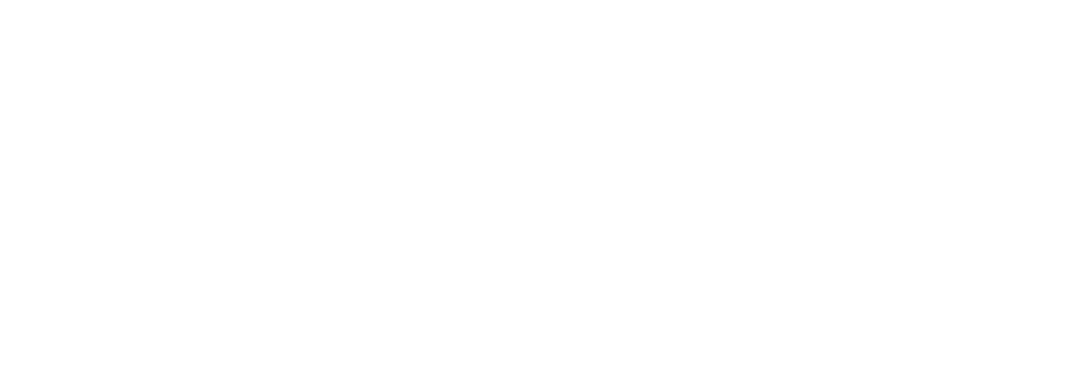 The above file format changes are within the existing Invoices and will have no impact on the Invoice schedule.G5: Change Design DescriptionG6: Associated ChangesG7: DSGG8: ImplementationPlease see the following page for representation comments template; responses to uklink@xoserve.com Section H: Representation Response

H1: Change Representation (To be completed by User and returned for response)H1: Xoserve’ s Response Please send the completed representation response to uklink@xoserve.com Comm Reference:2601.1 - MT - POComm Title:Gas Charging Regime – update on UNC0678Comm Date:Action Required:‘For Representation’Close Out Date:Xoserve Reference Number: XRN4376Change Class:Functional changeChMC Constituency Impacted:Shipper Class A, Shipper Class B, Shipper Class C and NTSChange Owner: Rachel Addison Rachel.addison@xoserve.com0121 229 2528Background and Context:The purpose of this communication is to provide an update on UNC0678, the GB Gas Charging review. On 28th May 2020 OFGEM decided to implement UNC0678A. This delivers major changes to the GB charging framework including changes to the calculation, application and invoicing of Transmission and Non-Transmission Charges.To support delivery of the relevant requirements, and as referenced in Communication ref. 2178.1 – RJ – ES; changes are required to both UK Link Gemini and the UK Link System Application. These changes will become effective in the systems from 01/10/2020. National Grid has also issued a separate article entitled ‘Amendments to the Gas Charging Regime’ providing an overview as to the impacts of this change. Functional:System changes are required to both UKLink and Gemini.UKLink Change: Supply Point Administration and Registration.  Invoicing: NTS Exit Commodity Invoice (.COM) and Amendment Invoice (.AMS)NGT pricing Template (.PCD)RTB templateGemini Invoice file formats and new Charge Type Codes for Invoices:a Optional Tariff Adjustment Invoice (.OTA) b NTS Entry Capacity(.NTE)c NTS Exit Capacity (.NXC)d NTS Entry Commodity (.ECO) Non-Functional:Transaction Volume, Data Volume, Performance,Application:SAP ISU, SAP BW, AMT, PO, GeminiUser(s):Shipper, DN, NTS, iGTDocumentation:n/aOther:n/aAn overview of the UNC0678A proposal that is to be implemented is given below. New charge types are being created to align with the required charges as proposed under UNC0678A. This includes the charges that are to be classified as Transmission Services and those to be under Non Transmission Services. Full details can be found on Transmission Services and Non-Transmission Services in the UNC Modification text.https://www.gasgovernance.co.uk/0678Transmission Services (TS):Postage Stamp based Capacity Charges (i.e. one price for Entry Capacity and one price for Exit Capacity) – no geographic variation.  Capacity reserve prices linked to revenue to better facilitate revenue recovery from Capacity Charges.Capacity (except for legacy Entry bought before 6 April 2017) payable prices change year to year.No Commodity charges for Transmission Services.Any revenue recovery (to manage over or under recovery) will be via a capacity based charge – levied separately to capacity reserve charges and based on bookings.Storage Discount to capacity reserve prices of 50%.Interruptible discount of 10% from reserve price (Entry and Exit).General Non-Transmission Services (GNTS):General Non-Transmission Services broadly aligns to SO charges as they stand now recovered mostly via commodity charges, with some exceptions.Some targeted charges (e.g. DN Pensions Deficit, St Fergus Compression, Metering) with the remainder recovered by GNTS Entry and Exit Charges. Impacts of UNC0678A to Industry:As a result of UNC0678A there are some systems changes to UK Link and Gemini.New Charge Types are being created because of the required charging products in line with the Mod.The impact to Industry of the systems changes includes some new Charge Types on invoices generated from UK Link and Gemini and new File Formats for invoices.There will be changes to two Gemini Screens a) Fully Adjusted Capacity b) Bid Information Report.  Details of these changes are provided in the Gemini External Screen Pack here.Design Description: To satisfy the requirements of the Mod, a ‘Business as Usual’ approach has been undertaken to price rate change activity to fulfil the obligation of applying the NTS Exit Commodity Transmission charge for all UKLink sites. This removes the need for any changes to UK Link, Shipper and Network Systems. This element of the Modification can also be achieved with little or no impact to upstream and downstream processing.All Commodity Charges will be non-Transmission Charges from 01/10/2020 and will be managed via the normal pricing review process and publication of the NTS Transportation Charges Statements.The existing NTS Optional Commodity Rate will not be available from 01/10/2020. A change to the Transmission Pricing template to inactivate the NTS Optional Commodity rate will be introduced. New charge codes will be added into Gemini and UKLink with corresponding new record types in the existing file format for the Gemini Pass Through Invoices detailed below:New Charge Type to Invoice:The Comprehensive Invoices Charge Types list for Shippers and Transmission are updated below:Comprehensive Invoices Charge Types List (Shippers)Comprehensive Invoices Charge Types List (Transmission)The New Charge Types will also be reflected in the Transmission RTB Template.Gemini Passthrough Invoice File Format changeNew records are required to be added to the existing Invoices detailed below and the amended file formats are embedded:NTE -  NTS Entry Capacity Invoice FileExisting record type (N03) will have 2 new optional fields as belowACTUAL_RSERVE_PRICEACTUAL_PREMIUM_PRICE4 New Record Types will be created in the NTE invoice fileRT_N18_REVENUE_RECOVERY_DETAILRT_N19_REVENUE_RECOVERY_ADJUSTMENT_DETAILRT_N11_NTS_TRANS_REBATE_DETAILRT_N20_NTS_TRANS_REBATE_ADJUSTMENT_DETAIL2 New Record Types will be created in the NXC invoice fileRT_X09_EXIT_REVENUE_RECOVERY_DETAILRT_X10_EXIT_REVENUE_RECOVERY_ADJUSTMENT_DETAILNXC-NTS File FormatNTE File FormatECO File FormatOTA File FormatDuring Cutover, the existing sites that are currently on the NTS Optional Commodity Rate will be end dated for 30/09/2020 and the Standard NTS Commodity rate will be applied from 01/10/2020. Shippers can carry out this activity via the normal SPA processes if they wish. Where this has not been completed, Xoserve will carry out this activity on behalf of the Network. Those Shippers affected by this activity will be contacted and the information shared closer to the time to ensure a smooth transfer. Additional validation will be applied to the Supply Point Registration files (Nomination/Confirmation) in UK Link to reject any requests for the NTS Optional Commodity Rate post implementation. This rejection code will be:NOM00062: “The NTS Optional Rate cannot be requested”.The updated Shipper rejection document detailing the new rejection code and the affected files can be found here.Please note that the above changes to the embedded documents are subject to change with other Change Packs that are being processed at the same time. These will be detailed individually in each Change Pack and will be merged once changes are implemented.DSC Change Managers will be asked to approve the implementation date of 1st October 2020. Associated Change(s) and Title(s):XRN4376 GB Charging and Incremental CapacityTarget DSG discussion date:Any further information:n/aTarget Release:01/10/2020 Individual change outside release windowStatus:For RepresentationUser Contact Details:Organisation:CadentCadentUser Contact Details:Name:Shiv SinghShiv SinghUser Contact Details:Email:shiv.singh1@cadentgas.comshiv.singh1@cadentgas.comUser Contact Details:Telephone:0758099928707580999287Representation Status:for representation.for representation.for representation.Representation Publication:PublishPublishPublishRepresentation Comments:We have some comments from DNCC (our Control Room) that i am hoping that you can respond to:

1.	New charge codes from the change pack – Although the change pack says there’s 4 for the NXC invoice, I think it’s a typo and there’s only 2, RRX and ARX (Transmission Service Revenue Recovery Charge & the ARX is the same but for an adjustment it seems).  Can you possibly run through what these charges are for and how we would replicate the calculations? I need someone to explain what the Exit Revenue Recovery Charge is, how it is applied and how we would validate it.  I think possibly that it might not apply to DNs based on a small sentence in the Ofgem impact assessment, but I need this confirming, and if so whether it will appear as a record on the invoice or not?

2.	There are 2 New Exit Capacity reports in Gemini, can you just run through what these are for and why they are new?

Any help with the above would be much appreciated.We have some comments from DNCC (our Control Room) that i am hoping that you can respond to:

1.	New charge codes from the change pack – Although the change pack says there’s 4 for the NXC invoice, I think it’s a typo and there’s only 2, RRX and ARX (Transmission Service Revenue Recovery Charge & the ARX is the same but for an adjustment it seems).  Can you possibly run through what these charges are for and how we would replicate the calculations? I need someone to explain what the Exit Revenue Recovery Charge is, how it is applied and how we would validate it.  I think possibly that it might not apply to DNs based on a small sentence in the Ofgem impact assessment, but I need this confirming, and if so whether it will appear as a record on the invoice or not?

2.	There are 2 New Exit Capacity reports in Gemini, can you just run through what these are for and why they are new?

Any help with the above would be much appreciated.We have some comments from DNCC (our Control Room) that i am hoping that you can respond to:

1.	New charge codes from the change pack – Although the change pack says there’s 4 for the NXC invoice, I think it’s a typo and there’s only 2, RRX and ARX (Transmission Service Revenue Recovery Charge & the ARX is the same but for an adjustment it seems).  Can you possibly run through what these charges are for and how we would replicate the calculations? I need someone to explain what the Exit Revenue Recovery Charge is, how it is applied and how we would validate it.  I think possibly that it might not apply to DNs based on a small sentence in the Ofgem impact assessment, but I need this confirming, and if so whether it will appear as a record on the invoice or not?

2.	There are 2 New Exit Capacity reports in Gemini, can you just run through what these are for and why they are new?

Any help with the above would be much appreciated.Confirm Target Release Date?YesYes«h1_userDataAlternative»Xoserve Response to Organisations Comments:Thank you for your response, please see the following:

"The RRX and ARX charges are National Grid NTS charges and apply to all System Users that have an NTS Exit Capacity invoice, so there is no specific exclusion for DNs. 

With regards to Exit, the existing external facing screen reports are not being amended as part of MOD678A. Only one new external facing screen ‘Users Adjusted Capacity Report is added to view the details (Users Adjusted Capacity components) that are used for calculating the revenue recovery charge at Exit, as mentioned in my previous mail. There are no amendments at Exit for bid and price reports because the prices are already charged at the floating regime.

In Entry, the existing external facing screen report ‘Bid Information report’ and ‘Capacity and Price information report’ are being amended to accommodate the floating price regime changes ( i.e. New Premium Price column added for QSEC and MSEC Auctions in line with the IP Auctions)"